For Chapter Use ONLY	Application Received Date ____________________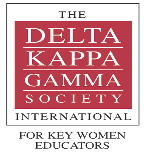 Personal DataName: (first, middle/maiden, last) Email address:Preferred phone contact number:School and position: School City, State, Zip Code:Teaching Experience including number of years in classroom or current position:Title of Project/Activity:Description of the Project/Activity (including whether or not it is a new project or an established program): Justification of Need:  Funding Request Rationale:  (List detailed budget of proposed expenditures.  Salaries and overhead costs will not be funded.)Indicate the Goals and Objectives of this Project: (Please refer to the purposes of the Beta Xi Classroom Grant provided on the cover letter and the application guidelines.  Be specific when connecting your project to these Purposes.)Indicate the Goals and Objectives of this Project: (Please refer to the purposes of the Beta Xi Classroom Grant provided on the cover letter and the application guidelines.  Be specific when connecting your project to these Purposes.)Number & age level of individuals who will be served by this project:  Number & age level of individuals who will be served by this project:  Evaluation of the Project: (Include specific methods to be used for evaluating this project and specific outcomes to be achieved.)Evaluation of the Project: (Include specific methods to be used for evaluating this project and specific outcomes to be achieved.)List other sources and amounts of financial support currently being received for this project.List other sources and amounts of financial support currently being received for this project.Will you participate in this activity whether you receive this funding amount or not?    ___Yes       ___ NoWould you be willing to give a presentation of the final outcomes at a Beta Xi Chapter meeting in May? ___Yes          ___ NoNOTE:  A record of your experiences must be submitted to the Beta Xi Chapter President by May 1st of the school year in which the activity or event takes place. You will be expected to attend our meeting on May 12th to share how this grant enhanced your classroom instruction.NOTE:  A record of your experiences must be submitted to the Beta Xi Chapter President by May 1st of the school year in which the activity or event takes place. You will be expected to attend our meeting on May 12th to share how this grant enhanced your classroom instruction.Your principal’s signature is required to confirm his/her approval of this application.____________________________________________Principal’s signatureYour principal’s signature is required to confirm his/her approval of this application.____________________________________________Principal’s signatureSubmit this application by email or snail mail to the Beta Xi Chapter of Delta Kappa GammaAll application documents must be received by November 30, 2015.Submit this application by email or snail mail to the Beta Xi Chapter of Delta Kappa GammaAll application documents must be received by November 30, 2015.Send to:	Tracy Parker                        or    1110 Woodvale Drive                      margosgirl@yahoo.com               Gallatin, TN 37066Send to:	Tracy Parker                        or    1110 Woodvale Drive                      margosgirl@yahoo.com               Gallatin, TN 37066Grant app. 2015Grant app. 2015